Publicado en Estella-Lizarra el 05/09/2016 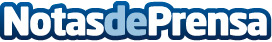 Cine y danza en los próximos días de la 47 Semana de Música Antigua de Estella-Lizarra, NavarraDatos de contacto:Nota de prensa publicada en: https://www.notasdeprensa.es/cine-y-danza-en-los-proximos-dias-de-la-47 Categorias: Cine Música Navarra http://www.notasdeprensa.es